Sunday Sermon Questions		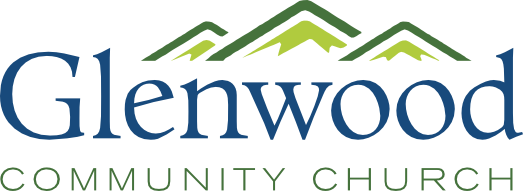 Title: Thank God for Jesus ChristSeptember 17, 2017____________________________________________________________________________________________________________Scripture Reading: Colossians 1:1-81. What do you know about the book of Colossians? Are there any verses or passages that stand out to you?2. Read Colossians 1:1-8. What stands out to you from this opening section? Why?3. What do we learn about Paul and the Colossians believers from these verses? What is it that Paul says he is thankful for?How do you think it made the Colossians feel when they read these words of Paul?4. What do we learn about Jesus Christ and the gospel from these verses? Why do you think Paul points out these truths as he begins his letter?5. How thankful are you to God for what he is doing in the lives of other believers? Do you regularly thank him for these things in your prayers?What is your story of how you came to know Jesus Christ? How was the gospel first explained to you? 